Опис навчальної дисципліни 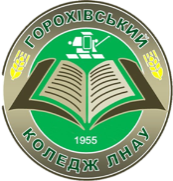 МІНІСТЕРСТВО ОСВІТИ І НАУКИ УКРАЇНИГОРОХІВСЬКИЙ КОЛЕДЖЛЬВІВСЬКОГО НАЦІОНАЛЬНОГОАГРАРНОГО УНІВЕРСИТЕТУМІНІСТЕРСТВО ОСВІТИ І НАУКИ УКРАЇНИГОРОХІВСЬКИЙ КОЛЕДЖЛЬВІВСЬКОГО НАЦІОНАЛЬНОГОАГРАРНОГО УНІВЕРСИТЕТУМІНІСТЕРСТВО ОСВІТИ І НАУКИ УКРАЇНИГОРОХІВСЬКИЙ КОЛЕДЖЛЬВІВСЬКОГО НАЦІОНАЛЬНОГОАГРАРНОГО УНІВЕРСИТЕТУСИЛАБУС  НАВЧАЛЬНОЇ ДИСЦИПЛІНИФілософіяСИЛАБУС  НАВЧАЛЬНОЇ ДИСЦИПЛІНИФілософіяСИЛАБУС  НАВЧАЛЬНОЇ ДИСЦИПЛІНИФілософіяГалузь знань Галузь знань 20 Аграрні науки та продовольствоШифр та назва спеціальності Шифр та назва спеціальності 201 «Агрономія» Освітньо-професійна програмаОсвітньо-професійна програмаВиробництва та переробки продукції рослинництваОсвітній ступінь Освітній ступінь фаховий молодший бакалавр Викладач       Мурахевич Оксана Яківна     Мурахевич Оксана Яківна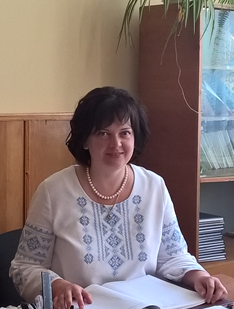 Посада  Спеціаліст вищої кваліфікаційної категорії Контактна інформація викладача Е-mail  oksanamurahevic @gmail.comРобоче місцеКонсультаціїдистанційні; за домовленістю з ініціативи здобувача; за розкладомСтатус дисципліни  Статус дисципліни  Обов’язкова Форма навчання Форма навчання деннаЧас та місце проведення: курс, семестр Час та місце проведення: курс, семестр 4 курс, 8 семестр; відповідно до розкладу Тривалість курсу, кількість кредитів Тривалість курсу, кількість кредитів 3 кредитів ЄКТС/  90 годинРозподіл за видами занять та годинами навчанняРозподіл за видами занять та годинами навчанняаудиторні заняття – 56 годин (лекції – 26 годин, семінарські  заняття - 20 годин), самостійна робота – 34 годинФорма контролю  Форма контролю   ЗалікМова викладанняМова викладанняукраїнськаСторінка дисципліни в ІнтернетіДистанційний курсСторінка дисципліни в ІнтернетіДистанційний курсВказується посилання на розроблений електронний курс та розміщений в Google Classroom або Moodle  http://gklnau.org.ua/moodle/course/view.php?id=79Сторінка курсу на платформі Мoodle (персональна навчальна система)Сторінка курсу на платформі Мoodle (персональна навчальна система)робоча програма, курс лекцій, презентації курсу,   тестовий контроль, перелік питань для підсумкового контролю, компетентності, програмні результати навчанняМета вивчення навчальної дисципліни Мета вивчення навчальної дисципліни Мета вивчення навчальної дисципліни Мета вивчення навчальної дисципліни Формування у майбутніх фахівців системних знань з світогляду людини або сукупності поглядів на світ у цілому та ставлення людини до цього світу, в розумінні онтологічних, гносеологічних, аксіологічних і соціальних проблем буття.  Формування у майбутніх фахівців системних знань з світогляду людини або сукупності поглядів на світ у цілому та ставлення людини до цього світу, в розумінні онтологічних, гносеологічних, аксіологічних і соціальних проблем буття.  Формування у майбутніх фахівців системних знань з світогляду людини або сукупності поглядів на світ у цілому та ставлення людини до цього світу, в розумінні онтологічних, гносеологічних, аксіологічних і соціальних проблем буття.  Завдання дисципліниЗавдання дисципліниЗавдання дисципліниЗавдання дисципліниНабуття студентами теоретичних знань з загальної підготовки навчального плану, вивчення якої є важливим чинником духовного збагачення, інтелектуального розвитку, формування світоглядно-методологічної парадигми студентської молоді, усвідомлення ними свого місця і ролі в суспільстві; визначення ціннісних орієнтирів особистості  та соціальної активності громадянина, розуміння проблеми людського буття і насамперед питання, хто є людина, як їй жити, на що орієнтуватися в нових умовах, як долати різні перешкоди до майбутнього.Набуття студентами теоретичних знань з загальної підготовки навчального плану, вивчення якої є важливим чинником духовного збагачення, інтелектуального розвитку, формування світоглядно-методологічної парадигми студентської молоді, усвідомлення ними свого місця і ролі в суспільстві; визначення ціннісних орієнтирів особистості  та соціальної активності громадянина, розуміння проблеми людського буття і насамперед питання, хто є людина, як їй жити, на що орієнтуватися в нових умовах, як долати різні перешкоди до майбутнього.Набуття студентами теоретичних знань з загальної підготовки навчального плану, вивчення якої є важливим чинником духовного збагачення, інтелектуального розвитку, формування світоглядно-методологічної парадигми студентської молоді, усвідомлення ними свого місця і ролі в суспільстві; визначення ціннісних орієнтирів особистості  та соціальної активності громадянина, розуміння проблеми людського буття і насамперед питання, хто є людина, як їй жити, на що орієнтуватися в нових умовах, як долати різні перешкоди до майбутнього.Пререквізити курсуПререквізити курсуПререквізити курсуПререквізити курсуІсторія України, Громадянська освітаІсторія України, Громадянська освітаІсторія України, Громадянська освітаПостреквізити курсуПостреквізити курсуПостреквізити курсуПостреквізити курсуСоціологія, Політологія, Економічна теорія, ПолітекономіяСоціологія, Політологія, Економічна теорія, ПолітекономіяСоціологія, Політологія, Економічна теорія, ПолітекономіяКомпетентності, розвиток яких забезпечує навчальна дисципліна Компетентності, розвиток яких забезпечує навчальна дисципліна Компетентності, розвиток яких забезпечує навчальна дисципліна Компетентності, розвиток яких забезпечує навчальна дисципліна Інтегральна компетентність. Здатність особи розв’язувати типові спеціалізовані задачі агрономії або у процесі навчання, що вимагає застосування положень і методів аграрної науки та може характеризуватися певною невизначеністю умов; нести відповідальність за результати своєї діяльності; здійснювати контроль інших осіб у визначених ситуаціяхЗагальні компетентності. ЗК1.Здатність реалізувати свої права і обов’язки як члена суспільства, усвідомлювати цінності громадянського (вільного демократичного) суспільства та необхідність його сталого розвитку, верховенства права, прав і свобод людини і громадянина в Україні. ЗК2.Здатність зберігати та примножувати моральні, культурні, наукові цінності і досягнення суспільства на основі розуміння історії та закономірностей розвитку предметної області, її місця у загальній системі знань про природу і суспільство та у розвитку суспільства, техніки і технологій, використовувати різні види та форми рухової активності для активного відпочинку та ведення здорового способу життя. ЗК3.Здатність спілкуватися державною мовою як усно, так і письмово.ЗК6.Здатність застосовувати знання у практичних ситуаціях.ЗК7. Здатність використовувати інформаційні та комунікаційні технології.ЗК8. Здатність працювати в команді . Інтегральна компетентність. Здатність особи розв’язувати типові спеціалізовані задачі агрономії або у процесі навчання, що вимагає застосування положень і методів аграрної науки та може характеризуватися певною невизначеністю умов; нести відповідальність за результати своєї діяльності; здійснювати контроль інших осіб у визначених ситуаціяхЗагальні компетентності. ЗК1.Здатність реалізувати свої права і обов’язки як члена суспільства, усвідомлювати цінності громадянського (вільного демократичного) суспільства та необхідність його сталого розвитку, верховенства права, прав і свобод людини і громадянина в Україні. ЗК2.Здатність зберігати та примножувати моральні, культурні, наукові цінності і досягнення суспільства на основі розуміння історії та закономірностей розвитку предметної області, її місця у загальній системі знань про природу і суспільство та у розвитку суспільства, техніки і технологій, використовувати різні види та форми рухової активності для активного відпочинку та ведення здорового способу життя. ЗК3.Здатність спілкуватися державною мовою як усно, так і письмово.ЗК6.Здатність застосовувати знання у практичних ситуаціях.ЗК7. Здатність використовувати інформаційні та комунікаційні технології.ЗК8. Здатність працювати в команді . Інтегральна компетентність. Здатність особи розв’язувати типові спеціалізовані задачі агрономії або у процесі навчання, що вимагає застосування положень і методів аграрної науки та може характеризуватися певною невизначеністю умов; нести відповідальність за результати своєї діяльності; здійснювати контроль інших осіб у визначених ситуаціяхЗагальні компетентності. ЗК1.Здатність реалізувати свої права і обов’язки як члена суспільства, усвідомлювати цінності громадянського (вільного демократичного) суспільства та необхідність його сталого розвитку, верховенства права, прав і свобод людини і громадянина в Україні. ЗК2.Здатність зберігати та примножувати моральні, культурні, наукові цінності і досягнення суспільства на основі розуміння історії та закономірностей розвитку предметної області, її місця у загальній системі знань про природу і суспільство та у розвитку суспільства, техніки і технологій, використовувати різні види та форми рухової активності для активного відпочинку та ведення здорового способу життя. ЗК3.Здатність спілкуватися державною мовою як усно, так і письмово.ЗК6.Здатність застосовувати знання у практичних ситуаціях.ЗК7. Здатність використовувати інформаційні та комунікаційні технології.ЗК8. Здатність працювати в команді . Програмні результати навчанняПрограмні результати навчанняПрограмні результати навчанняПрограмні результати навчанняРН2. Вільно спілкуватися державною мовою усно і письмово, у тому числі з професійних питань.РН15. Планувати, аналізувати, контролювати й оцінювати власну роботу та роботу інших осіб у сфері агрономії та сільськогосподарського виробництва.РН17. Вміти працювати самостійно і в команді, нести професійну відповідальність за результати роботи, дотримуватися норм та стандартів професійної етики для досягнення спільної мети.РН2. Вільно спілкуватися державною мовою усно і письмово, у тому числі з професійних питань.РН15. Планувати, аналізувати, контролювати й оцінювати власну роботу та роботу інших осіб у сфері агрономії та сільськогосподарського виробництва.РН17. Вміти працювати самостійно і в команді, нести професійну відповідальність за результати роботи, дотримуватися норм та стандартів професійної етики для досягнення спільної мети.РН2. Вільно спілкуватися державною мовою усно і письмово, у тому числі з професійних питань.РН15. Планувати, аналізувати, контролювати й оцінювати власну роботу та роботу інших осіб у сфері агрономії та сільськогосподарського виробництва.РН17. Вміти працювати самостійно і в команді, нести професійну відповідальність за результати роботи, дотримуватися норм та стандартів професійної етики для досягнення спільної мети.ЗМІСТ НАВЧАЛЬНОЇ ДИСЦИПЛІНИЗМІСТ НАВЧАЛЬНОЇ ДИСЦИПЛІНИЗМІСТ НАВЧАЛЬНОЇ ДИСЦИПЛІНИЗМІСТ НАВЧАЛЬНОЇ ДИСЦИПЛІНИЗМІСТ НАВЧАЛЬНОЇ ДИСЦИПЛІНИЗМІСТ НАВЧАЛЬНОЇ ДИСЦИПЛІНИЗМІСТ НАВЧАЛЬНОЇ ДИСЦИПЛІНИ          ПРОГРАМА НАВЧАЛЬНОЇ ДИСЦИПЛІНИ ТА ОСНОВНІ ТЕМИ Тема 1. Вступ. Філософія як специфічний тип знання. 1.1.Поняття «філософія». Місце філософії в самопізнанні людини.1.2.Основні джерела філософії: міфологія, релігія.1.3.Світогляд як духовно практичне засвоєння світу. Структура світогляду. Типи світогляду. Світовідчуття, світосприйняття, світорозуміння.1.4.Предмет і функції філософії.Тема 2. Філософія Стародавнього світу .2.1.Історія філософії. 2.2.Проблема позбавлення людини від страждань у філософії Стародавньої Індії. Проблеми філософії Стародавнього Китаю.2.3.Антична філософія: особливості розвитку, морально-етична спрямованість. Тема 3. Філософія європейського середньовіччя та епохи Відродження. 3.1.Загальна характеристика доби середньовіччя. Зміни у світогляді під час переходу від античності до середньовіччя. 3.2.Роль християнства у формуванні середньовічної філософії.3.3.Філософія Відродження. Тема 4. Філософія Нового часу.4.1.Особливості розвитку філософії у Європі в епоху Нового часу.4.2.Новий філософський ідеал у філософії просвітництва. 4.3.Класична німецька філософія. Тема 5. Філософія XIX —XX століть. 5.1.Перегляд класичної моделі світорозуміння у філософії ХІХ-ХХ століть. Некласична філософія XX століття: основні напрямки та їх особливості.5.2.Особливості духовних процесів та розвитку філософії у ХХ столітті.      Тема 6. Філософська думка в Україні.6.1.Загальні особливості української філософії.6.2.Провідні філософські джерела та філософські ідеї часів Київської Русі та доби Відродження.6.3.Філософські ідеї в українській літературі та громадсько-політичних рухах.Тема 7. Проблема буття у філософії.7.1.Людські виміри проблеми буття .7.2.Проблеми буття в історико-філософському окресленні.7.3.Сучасна наука про рівні та форми виявлення буття. Тема 8. Духовний вимір людського буття.8.1. Суспільство як система: основні елементи суспільного життя та їх взаємозв’язок.8.2. Духовне життя суспільства.Тема 9. Основи філософського вчення про розвиток.9.1. Діалектика як вчення про розвиток і універсальні зв’язки.9.2. Категорії діалектики.9.3. Закони діалектики.Тема 10. Основний зміст пізнавальної діяльності . 10.1.Поняття пізнання та його види. 10.2.Рівні та форми пізнання.Тема 11. Філософський аналіз суспільства.11.1.Поняття «суспільства» і його аспекти у філософії.11.2.Основні чинники суспільного розвитку.11.3.Типологія суспільства.Тема 12. Філософська концепція людини.12.1. Філософська концепція людини.12.2. Сутність людини.12.3.  Проблема людини  в історії філософії. Типологія особи.Тема 13. Цінності в житті людини і суспільства.13.1. Цінність як ядро духовного світу людини.13.2. Поняття цивілізації .13.3. Глобальні проблеми людства і людини.          ПРОГРАМА НАВЧАЛЬНОЇ ДИСЦИПЛІНИ ТА ОСНОВНІ ТЕМИ Тема 1. Вступ. Філософія як специфічний тип знання. 1.1.Поняття «філософія». Місце філософії в самопізнанні людини.1.2.Основні джерела філософії: міфологія, релігія.1.3.Світогляд як духовно практичне засвоєння світу. Структура світогляду. Типи світогляду. Світовідчуття, світосприйняття, світорозуміння.1.4.Предмет і функції філософії.Тема 2. Філософія Стародавнього світу .2.1.Історія філософії. 2.2.Проблема позбавлення людини від страждань у філософії Стародавньої Індії. Проблеми філософії Стародавнього Китаю.2.3.Антична філософія: особливості розвитку, морально-етична спрямованість. Тема 3. Філософія європейського середньовіччя та епохи Відродження. 3.1.Загальна характеристика доби середньовіччя. Зміни у світогляді під час переходу від античності до середньовіччя. 3.2.Роль християнства у формуванні середньовічної філософії.3.3.Філософія Відродження. Тема 4. Філософія Нового часу.4.1.Особливості розвитку філософії у Європі в епоху Нового часу.4.2.Новий філософський ідеал у філософії просвітництва. 4.3.Класична німецька філософія. Тема 5. Філософія XIX —XX століть. 5.1.Перегляд класичної моделі світорозуміння у філософії ХІХ-ХХ століть. Некласична філософія XX століття: основні напрямки та їх особливості.5.2.Особливості духовних процесів та розвитку філософії у ХХ столітті.      Тема 6. Філософська думка в Україні.6.1.Загальні особливості української філософії.6.2.Провідні філософські джерела та філософські ідеї часів Київської Русі та доби Відродження.6.3.Філософські ідеї в українській літературі та громадсько-політичних рухах.Тема 7. Проблема буття у філософії.7.1.Людські виміри проблеми буття .7.2.Проблеми буття в історико-філософському окресленні.7.3.Сучасна наука про рівні та форми виявлення буття. Тема 8. Духовний вимір людського буття.8.1. Суспільство як система: основні елементи суспільного життя та їх взаємозв’язок.8.2. Духовне життя суспільства.Тема 9. Основи філософського вчення про розвиток.9.1. Діалектика як вчення про розвиток і універсальні зв’язки.9.2. Категорії діалектики.9.3. Закони діалектики.Тема 10. Основний зміст пізнавальної діяльності . 10.1.Поняття пізнання та його види. 10.2.Рівні та форми пізнання.Тема 11. Філософський аналіз суспільства.11.1.Поняття «суспільства» і його аспекти у філософії.11.2.Основні чинники суспільного розвитку.11.3.Типологія суспільства.Тема 12. Філософська концепція людини.12.1. Філософська концепція людини.12.2. Сутність людини.12.3.  Проблема людини  в історії філософії. Типологія особи.Тема 13. Цінності в житті людини і суспільства.13.1. Цінність як ядро духовного світу людини.13.2. Поняття цивілізації .13.3. Глобальні проблеми людства і людини.          ПРОГРАМА НАВЧАЛЬНОЇ ДИСЦИПЛІНИ ТА ОСНОВНІ ТЕМИ Тема 1. Вступ. Філософія як специфічний тип знання. 1.1.Поняття «філософія». Місце філософії в самопізнанні людини.1.2.Основні джерела філософії: міфологія, релігія.1.3.Світогляд як духовно практичне засвоєння світу. Структура світогляду. Типи світогляду. Світовідчуття, світосприйняття, світорозуміння.1.4.Предмет і функції філософії.Тема 2. Філософія Стародавнього світу .2.1.Історія філософії. 2.2.Проблема позбавлення людини від страждань у філософії Стародавньої Індії. Проблеми філософії Стародавнього Китаю.2.3.Антична філософія: особливості розвитку, морально-етична спрямованість. Тема 3. Філософія європейського середньовіччя та епохи Відродження. 3.1.Загальна характеристика доби середньовіччя. Зміни у світогляді під час переходу від античності до середньовіччя. 3.2.Роль християнства у формуванні середньовічної філософії.3.3.Філософія Відродження. Тема 4. Філософія Нового часу.4.1.Особливості розвитку філософії у Європі в епоху Нового часу.4.2.Новий філософський ідеал у філософії просвітництва. 4.3.Класична німецька філософія. Тема 5. Філософія XIX —XX століть. 5.1.Перегляд класичної моделі світорозуміння у філософії ХІХ-ХХ століть. Некласична філософія XX століття: основні напрямки та їх особливості.5.2.Особливості духовних процесів та розвитку філософії у ХХ столітті.      Тема 6. Філософська думка в Україні.6.1.Загальні особливості української філософії.6.2.Провідні філософські джерела та філософські ідеї часів Київської Русі та доби Відродження.6.3.Філософські ідеї в українській літературі та громадсько-політичних рухах.Тема 7. Проблема буття у філософії.7.1.Людські виміри проблеми буття .7.2.Проблеми буття в історико-філософському окресленні.7.3.Сучасна наука про рівні та форми виявлення буття. Тема 8. Духовний вимір людського буття.8.1. Суспільство як система: основні елементи суспільного життя та їх взаємозв’язок.8.2. Духовне життя суспільства.Тема 9. Основи філософського вчення про розвиток.9.1. Діалектика як вчення про розвиток і універсальні зв’язки.9.2. Категорії діалектики.9.3. Закони діалектики.Тема 10. Основний зміст пізнавальної діяльності . 10.1.Поняття пізнання та його види. 10.2.Рівні та форми пізнання.Тема 11. Філософський аналіз суспільства.11.1.Поняття «суспільства» і його аспекти у філософії.11.2.Основні чинники суспільного розвитку.11.3.Типологія суспільства.Тема 12. Філософська концепція людини.12.1. Філософська концепція людини.12.2. Сутність людини.12.3.  Проблема людини  в історії філософії. Типологія особи.Тема 13. Цінності в житті людини і суспільства.13.1. Цінність як ядро духовного світу людини.13.2. Поняття цивілізації .13.3. Глобальні проблеми людства і людини.          ПРОГРАМА НАВЧАЛЬНОЇ ДИСЦИПЛІНИ ТА ОСНОВНІ ТЕМИ Тема 1. Вступ. Філософія як специфічний тип знання. 1.1.Поняття «філософія». Місце філософії в самопізнанні людини.1.2.Основні джерела філософії: міфологія, релігія.1.3.Світогляд як духовно практичне засвоєння світу. Структура світогляду. Типи світогляду. Світовідчуття, світосприйняття, світорозуміння.1.4.Предмет і функції філософії.Тема 2. Філософія Стародавнього світу .2.1.Історія філософії. 2.2.Проблема позбавлення людини від страждань у філософії Стародавньої Індії. Проблеми філософії Стародавнього Китаю.2.3.Антична філософія: особливості розвитку, морально-етична спрямованість. Тема 3. Філософія європейського середньовіччя та епохи Відродження. 3.1.Загальна характеристика доби середньовіччя. Зміни у світогляді під час переходу від античності до середньовіччя. 3.2.Роль християнства у формуванні середньовічної філософії.3.3.Філософія Відродження. Тема 4. Філософія Нового часу.4.1.Особливості розвитку філософії у Європі в епоху Нового часу.4.2.Новий філософський ідеал у філософії просвітництва. 4.3.Класична німецька філософія. Тема 5. Філософія XIX —XX століть. 5.1.Перегляд класичної моделі світорозуміння у філософії ХІХ-ХХ століть. Некласична філософія XX століття: основні напрямки та їх особливості.5.2.Особливості духовних процесів та розвитку філософії у ХХ столітті.      Тема 6. Філософська думка в Україні.6.1.Загальні особливості української філософії.6.2.Провідні філософські джерела та філософські ідеї часів Київської Русі та доби Відродження.6.3.Філософські ідеї в українській літературі та громадсько-політичних рухах.Тема 7. Проблема буття у філософії.7.1.Людські виміри проблеми буття .7.2.Проблеми буття в історико-філософському окресленні.7.3.Сучасна наука про рівні та форми виявлення буття. Тема 8. Духовний вимір людського буття.8.1. Суспільство як система: основні елементи суспільного життя та їх взаємозв’язок.8.2. Духовне життя суспільства.Тема 9. Основи філософського вчення про розвиток.9.1. Діалектика як вчення про розвиток і універсальні зв’язки.9.2. Категорії діалектики.9.3. Закони діалектики.Тема 10. Основний зміст пізнавальної діяльності . 10.1.Поняття пізнання та його види. 10.2.Рівні та форми пізнання.Тема 11. Філософський аналіз суспільства.11.1.Поняття «суспільства» і його аспекти у філософії.11.2.Основні чинники суспільного розвитку.11.3.Типологія суспільства.Тема 12. Філософська концепція людини.12.1. Філософська концепція людини.12.2. Сутність людини.12.3.  Проблема людини  в історії філософії. Типологія особи.Тема 13. Цінності в житті людини і суспільства.13.1. Цінність як ядро духовного світу людини.13.2. Поняття цивілізації .13.3. Глобальні проблеми людства і людини.          ПРОГРАМА НАВЧАЛЬНОЇ ДИСЦИПЛІНИ ТА ОСНОВНІ ТЕМИ Тема 1. Вступ. Філософія як специфічний тип знання. 1.1.Поняття «філософія». Місце філософії в самопізнанні людини.1.2.Основні джерела філософії: міфологія, релігія.1.3.Світогляд як духовно практичне засвоєння світу. Структура світогляду. Типи світогляду. Світовідчуття, світосприйняття, світорозуміння.1.4.Предмет і функції філософії.Тема 2. Філософія Стародавнього світу .2.1.Історія філософії. 2.2.Проблема позбавлення людини від страждань у філософії Стародавньої Індії. Проблеми філософії Стародавнього Китаю.2.3.Антична філософія: особливості розвитку, морально-етична спрямованість. Тема 3. Філософія європейського середньовіччя та епохи Відродження. 3.1.Загальна характеристика доби середньовіччя. Зміни у світогляді під час переходу від античності до середньовіччя. 3.2.Роль християнства у формуванні середньовічної філософії.3.3.Філософія Відродження. Тема 4. Філософія Нового часу.4.1.Особливості розвитку філософії у Європі в епоху Нового часу.4.2.Новий філософський ідеал у філософії просвітництва. 4.3.Класична німецька філософія. Тема 5. Філософія XIX —XX століть. 5.1.Перегляд класичної моделі світорозуміння у філософії ХІХ-ХХ століть. Некласична філософія XX століття: основні напрямки та їх особливості.5.2.Особливості духовних процесів та розвитку філософії у ХХ столітті.      Тема 6. Філософська думка в Україні.6.1.Загальні особливості української філософії.6.2.Провідні філософські джерела та філософські ідеї часів Київської Русі та доби Відродження.6.3.Філософські ідеї в українській літературі та громадсько-політичних рухах.Тема 7. Проблема буття у філософії.7.1.Людські виміри проблеми буття .7.2.Проблеми буття в історико-філософському окресленні.7.3.Сучасна наука про рівні та форми виявлення буття. Тема 8. Духовний вимір людського буття.8.1. Суспільство як система: основні елементи суспільного життя та їх взаємозв’язок.8.2. Духовне життя суспільства.Тема 9. Основи філософського вчення про розвиток.9.1. Діалектика як вчення про розвиток і універсальні зв’язки.9.2. Категорії діалектики.9.3. Закони діалектики.Тема 10. Основний зміст пізнавальної діяльності . 10.1.Поняття пізнання та його види. 10.2.Рівні та форми пізнання.Тема 11. Філософський аналіз суспільства.11.1.Поняття «суспільства» і його аспекти у філософії.11.2.Основні чинники суспільного розвитку.11.3.Типологія суспільства.Тема 12. Філософська концепція людини.12.1. Філософська концепція людини.12.2. Сутність людини.12.3.  Проблема людини  в історії філософії. Типологія особи.Тема 13. Цінності в житті людини і суспільства.13.1. Цінність як ядро духовного світу людини.13.2. Поняття цивілізації .13.3. Глобальні проблеми людства і людини.          ПРОГРАМА НАВЧАЛЬНОЇ ДИСЦИПЛІНИ ТА ОСНОВНІ ТЕМИ Тема 1. Вступ. Філософія як специфічний тип знання. 1.1.Поняття «філософія». Місце філософії в самопізнанні людини.1.2.Основні джерела філософії: міфологія, релігія.1.3.Світогляд як духовно практичне засвоєння світу. Структура світогляду. Типи світогляду. Світовідчуття, світосприйняття, світорозуміння.1.4.Предмет і функції філософії.Тема 2. Філософія Стародавнього світу .2.1.Історія філософії. 2.2.Проблема позбавлення людини від страждань у філософії Стародавньої Індії. Проблеми філософії Стародавнього Китаю.2.3.Антична філософія: особливості розвитку, морально-етична спрямованість. Тема 3. Філософія європейського середньовіччя та епохи Відродження. 3.1.Загальна характеристика доби середньовіччя. Зміни у світогляді під час переходу від античності до середньовіччя. 3.2.Роль християнства у формуванні середньовічної філософії.3.3.Філософія Відродження. Тема 4. Філософія Нового часу.4.1.Особливості розвитку філософії у Європі в епоху Нового часу.4.2.Новий філософський ідеал у філософії просвітництва. 4.3.Класична німецька філософія. Тема 5. Філософія XIX —XX століть. 5.1.Перегляд класичної моделі світорозуміння у філософії ХІХ-ХХ століть. Некласична філософія XX століття: основні напрямки та їх особливості.5.2.Особливості духовних процесів та розвитку філософії у ХХ столітті.      Тема 6. Філософська думка в Україні.6.1.Загальні особливості української філософії.6.2.Провідні філософські джерела та філософські ідеї часів Київської Русі та доби Відродження.6.3.Філософські ідеї в українській літературі та громадсько-політичних рухах.Тема 7. Проблема буття у філософії.7.1.Людські виміри проблеми буття .7.2.Проблеми буття в історико-філософському окресленні.7.3.Сучасна наука про рівні та форми виявлення буття. Тема 8. Духовний вимір людського буття.8.1. Суспільство як система: основні елементи суспільного життя та їх взаємозв’язок.8.2. Духовне життя суспільства.Тема 9. Основи філософського вчення про розвиток.9.1. Діалектика як вчення про розвиток і універсальні зв’язки.9.2. Категорії діалектики.9.3. Закони діалектики.Тема 10. Основний зміст пізнавальної діяльності . 10.1.Поняття пізнання та його види. 10.2.Рівні та форми пізнання.Тема 11. Філософський аналіз суспільства.11.1.Поняття «суспільства» і його аспекти у філософії.11.2.Основні чинники суспільного розвитку.11.3.Типологія суспільства.Тема 12. Філософська концепція людини.12.1. Філософська концепція людини.12.2. Сутність людини.12.3.  Проблема людини  в історії філософії. Типологія особи.Тема 13. Цінності в житті людини і суспільства.13.1. Цінність як ядро духовного світу людини.13.2. Поняття цивілізації .13.3. Глобальні проблеми людства і людини.          ПРОГРАМА НАВЧАЛЬНОЇ ДИСЦИПЛІНИ ТА ОСНОВНІ ТЕМИ Тема 1. Вступ. Філософія як специфічний тип знання. 1.1.Поняття «філософія». Місце філософії в самопізнанні людини.1.2.Основні джерела філософії: міфологія, релігія.1.3.Світогляд як духовно практичне засвоєння світу. Структура світогляду. Типи світогляду. Світовідчуття, світосприйняття, світорозуміння.1.4.Предмет і функції філософії.Тема 2. Філософія Стародавнього світу .2.1.Історія філософії. 2.2.Проблема позбавлення людини від страждань у філософії Стародавньої Індії. Проблеми філософії Стародавнього Китаю.2.3.Антична філософія: особливості розвитку, морально-етична спрямованість. Тема 3. Філософія європейського середньовіччя та епохи Відродження. 3.1.Загальна характеристика доби середньовіччя. Зміни у світогляді під час переходу від античності до середньовіччя. 3.2.Роль християнства у формуванні середньовічної філософії.3.3.Філософія Відродження. Тема 4. Філософія Нового часу.4.1.Особливості розвитку філософії у Європі в епоху Нового часу.4.2.Новий філософський ідеал у філософії просвітництва. 4.3.Класична німецька філософія. Тема 5. Філософія XIX —XX століть. 5.1.Перегляд класичної моделі світорозуміння у філософії ХІХ-ХХ століть. Некласична філософія XX століття: основні напрямки та їх особливості.5.2.Особливості духовних процесів та розвитку філософії у ХХ столітті.      Тема 6. Філософська думка в Україні.6.1.Загальні особливості української філософії.6.2.Провідні філософські джерела та філософські ідеї часів Київської Русі та доби Відродження.6.3.Філософські ідеї в українській літературі та громадсько-політичних рухах.Тема 7. Проблема буття у філософії.7.1.Людські виміри проблеми буття .7.2.Проблеми буття в історико-філософському окресленні.7.3.Сучасна наука про рівні та форми виявлення буття. Тема 8. Духовний вимір людського буття.8.1. Суспільство як система: основні елементи суспільного життя та їх взаємозв’язок.8.2. Духовне життя суспільства.Тема 9. Основи філософського вчення про розвиток.9.1. Діалектика як вчення про розвиток і універсальні зв’язки.9.2. Категорії діалектики.9.3. Закони діалектики.Тема 10. Основний зміст пізнавальної діяльності . 10.1.Поняття пізнання та його види. 10.2.Рівні та форми пізнання.Тема 11. Філософський аналіз суспільства.11.1.Поняття «суспільства» і його аспекти у філософії.11.2.Основні чинники суспільного розвитку.11.3.Типологія суспільства.Тема 12. Філософська концепція людини.12.1. Філософська концепція людини.12.2. Сутність людини.12.3.  Проблема людини  в історії філософії. Типологія особи.Тема 13. Цінності в житті людини і суспільства.13.1. Цінність як ядро духовного світу людини.13.2. Поняття цивілізації .13.3. Глобальні проблеми людства і людини.ТЕМИ  СЕМІНАРСЬКИХ  ЗАНЯТЬТЕМИ  СЕМІНАРСЬКИХ  ЗАНЯТЬТЕМИ  СЕМІНАРСЬКИХ  ЗАНЯТЬТЕМИ  СЕМІНАРСЬКИХ  ЗАНЯТЬТЕМИ  СЕМІНАРСЬКИХ  ЗАНЯТЬТЕМИ  СЕМІНАРСЬКИХ  ЗАНЯТЬТЕМИ  СЕМІНАРСЬКИХ  ЗАНЯТЬ№ з/п № з/п № з/п Назва теми Назва теми Назва теми Кількість годин Кількість годин 1 1 1 Зародження філософії.Зародження філософії.Зародження філософії.2 2 222Філософія Середньовіччя та  епохи Відродження.Філософія Середньовіччя та  епохи Відродження.Філософія Середньовіччя та  епохи Відродження.22333Німецька класична філософія.Німецька класична філософія.Німецька класична філософія.22444Некласична філософія ХХ століття.Некласична філософія ХХ століття.Некласична філософія ХХ століття.22555Історія філософської думки України в 10-17 столітті.Історія філософської думки України в 10-17 столітті.Історія філософської думки України в 10-17 столітті.22666Розвиток філософського мислення в Україні у 18-20столітті. Розвиток філософського мислення в Україні у 18-20столітті. Розвиток філософського мислення в Україні у 18-20столітті. 227 7 7 Діяльність, екзистенціали людського буття.Діяльність, екзистенціали людського буття.Діяльність, екзистенціали людського буття.2 2 8 8 8 Проблеми свідомості  у філософії.Проблеми свідомості  у філософії.Проблеми свідомості  у філософії.2 2 999Діалектика та її альтернативи.Діалектика та її альтернативи.Діалектика та її альтернативи.2 2 10 10 10 Філософське розуміння світу.Філософське розуміння світу.2 2 РазомРазомРазом2020ЗАВДАННЯ НА САМОСТІЙНЕ ВИВЧЕННЯЗАВДАННЯ НА САМОСТІЙНЕ ВИВЧЕННЯЗАВДАННЯ НА САМОСТІЙНЕ ВИВЧЕННЯЗАВДАННЯ НА САМОСТІЙНЕ ВИВЧЕННЯЗАВДАННЯ НА САМОСТІЙНЕ ВИВЧЕННЯЗАВДАННЯ НА САМОСТІЙНЕ ВИВЧЕННЯЗАВДАННЯ НА САМОСТІЙНЕ ВИВЧЕННЯ   №    з/п    №    з/п    №    з/п Назва питання Назва питання Назва питання Назва питання Назва питання 1 1 1 Тема1. Антична філософія: особливості розвитку, морально-етична спрямованість.Тема1. Антична філософія: особливості розвитку, морально-етична спрямованість.Тема1. Антична філософія: особливості розвитку, морально-етична спрямованість.Тема1. Антична філософія: особливості розвитку, морально-етична спрямованість.Тема1. Антична філософія: особливості розвитку, морально-етична спрямованість.2 2 2 Тема2. Роль християнства у формуванні середньовічної філософії.Тема2. Роль християнства у формуванні середньовічної філософії.Тема2. Роль християнства у формуванні середньовічної філософії.Тема2. Роль християнства у формуванні середньовічної філософії.Тема2. Роль християнства у формуванні середньовічної філософії.3 3 3 Тема3. Класична філософія.Тема3. Класична філософія.Тема3. Класична філософія.Тема3. Класична філософія.Тема3. Класична філософія.4 4 4 Тема4. Сучасна філософська думка в Україні.Тема4. Сучасна філософська думка в Україні.Тема4. Сучасна філософська думка в Україні.Тема4. Сучасна філософська думка в Україні.Тема4. Сучасна філософська думка в Україні.5 5 5 Тема5. Духовний вимір людського буття.Тема5. Духовний вимір людського буття.Тема5. Духовний вимір людського буття.Тема5. Духовний вимір людського буття.Тема5. Духовний вимір людського буття.6 6 6 Тема6. Закони діалектики, їх методологічне та світоглядне значення.Тема6. Закони діалектики, їх методологічне та світоглядне значення.Тема6. Закони діалектики, їх методологічне та світоглядне значення.Тема6. Закони діалектики, їх методологічне та світоглядне значення.Тема6. Закони діалектики, їх методологічне та світоглядне значення.7 7 7 Тема7. Сутність та структура духовного життя суспільства.Тема7. Сутність та структура духовного життя суспільства.Тема7. Сутність та структура духовного життя суспільства.Тема7. Сутність та структура духовного життя суспільства.Тема7. Сутність та структура духовного життя суспільства.8 8 8 Тема8. Основи філософського вчення про розвиток.Тема8. Основи філософського вчення про розвиток.Тема8. Основи філософського вчення про розвиток.Тема8. Основи філософського вчення про розвиток.Тема8. Основи філософського вчення про розвиток.9 9 9 Тема9. Гносеологія – теорія наукового пізнання.Тема9. Гносеологія – теорія наукового пізнання.Тема9. Гносеологія – теорія наукового пізнання.Тема9. Гносеологія – теорія наукового пізнання.Тема9. Гносеологія – теорія наукового пізнання.101010Тема10. Методологія. Метод як усвідомлений спосіб пізнавальної діяльності.Тема10. Методологія. Метод як усвідомлений спосіб пізнавальної діяльності.Тема10. Методологія. Метод як усвідомлений спосіб пізнавальної діяльності.Тема10. Методологія. Метод як усвідомлений спосіб пізнавальної діяльності.Тема10. Методологія. Метод як усвідомлений спосіб пізнавальної діяльності.111111Тема11. Поняття «культура» як єдність матеріальних і духовних цінностей.Тема11. Поняття «культура» як єдність матеріальних і духовних цінностей.Тема11. Поняття «культура» як єдність матеріальних і духовних цінностей.Тема11. Поняття «культура» як єдність матеріальних і духовних цінностей.Тема11. Поняття «культура» як єдність матеріальних і духовних цінностей.121212Тема12. Проблеми людини в історії філософії.Тема12. Проблеми людини в історії філософії.Тема12. Проблеми людини в історії філософії.Тема12. Проблеми людини в історії філософії.Тема12. Проблеми людини в історії філософії.131313Тема13. Філософська концепція людини.Тема13. Філософська концепція людини.Тема13. Філософська концепція людини.Тема13. Філософська концепція людини.Тема13. Філософська концепція людини.141414Тема14. Аксіологічні проблеми у філософії.Тема14. Аксіологічні проблеми у філософії.Тема14. Аксіологічні проблеми у філософії.Тема14. Аксіологічні проблеми у філософії.Тема14. Аксіологічні проблеми у філософії.151515Тема15. Соціальна філософія.Тема15. Соціальна філософія.Тема15. Соціальна філософія.Тема15. Соціальна філософія.Тема15. Соціальна філософія.161616Тема16. Глобальні проблеми сучасності.Тема16. Глобальні проблеми сучасності.Тема16. Глобальні проблеми сучасності.Тема16. Глобальні проблеми сучасності.Тема16. Глобальні проблеми сучасності.171717Тема17. Цінності в житті людини і суспільства.Тема17. Цінності в житті людини і суспільства.Тема17. Цінності в житті людини і суспільства.Тема17. Цінності в житті людини і суспільства.Тема17. Цінності в житті людини і суспільства.ОРГАНІЗАЦІЯ НАВЧАННЯОРГАНІЗАЦІЯ НАВЧАННЯОРГАНІЗАЦІЯ НАВЧАННЯОРГАНІЗАЦІЯ НАВЧАННЯОРГАНІЗАЦІЯ НАВЧАННЯОРГАНІЗАЦІЯ НАВЧАННЯОРГАНІЗАЦІЯ НАВЧАННЯФорми  навчання Форми  навчання Форми  навчання Форми  навчання Лекції та семінарські заняття в аудиторії, самостійна робота поза розкладом, консультації Лекції та семінарські заняття в аудиторії, самостійна робота поза розкладом, консультації Лекції та семінарські заняття в аудиторії, самостійна робота поза розкладом, консультації Види навчальної діяльностіВиди навчальної діяльностіВиди навчальної діяльностіВиди навчальної діяльностіНД 1. Аудиторна робота: мультимедійні презентації; завдання аналітичного-оглядового характеру; дискусія; публічний виступ з доповіддю і презентацією (індивідуальний проєкт); індивідуальні та групові практичні ситуаційні завдання,стандартизовані тести. НД 2. Самостійна роботаНД 1. Аудиторна робота: мультимедійні презентації; завдання аналітичного-оглядового характеру; дискусія; публічний виступ з доповіддю і презентацією (індивідуальний проєкт); індивідуальні та групові практичні ситуаційні завдання,стандартизовані тести. НД 2. Самостійна роботаНД 1. Аудиторна робота: мультимедійні презентації; завдання аналітичного-оглядового характеру; дискусія; публічний виступ з доповіддю і презентацією (індивідуальний проєкт); індивідуальні та групові практичні ситуаційні завдання,стандартизовані тести. НД 2. Самостійна роботаМетоди навчанняМетоди навчанняМетоди навчанняМетоди навчанняМН1. Інтерактивні лекції (проблемні лекції, лекції-дискусії, лекції-демонстрації з використанням мультимедійного обладнання, поєднання лекції-бесіди і лекції-візуалізації); МН2. Практичні заняття (робота у малих групах, навчальні дискусії, мозковий штурм, публічні виступи, презентації, захист результатів виконання групових або індивідуальних завдань, підготовка есе,  колоквіум тощо);  МН3. Самостійне навчання (індивідуальна робота, робота в групах).  Лекції надають здобувачам основний теоретичний матеріал. Лекції доповнюються практичними заняттями, що надають здобувачам можливість закріпити навчальний матеріал та застосовувати теоретичні знання щодо реальних ситуацій. Практичні заняття укладено із застосуванням методів практико-орієнтованого навчання, що передбачає актуалізацію теоретичного матеріалу, розв’язування завдань, що мають практичний характер, вимагають аналітичної роботи, уміння влучно висловлювати думки для успішного розв’язання проблем і завдань у професійній діяльності; моделювати спілкування з різними людьми в професійній діяльності; вести дискусії; готувати та проголошувати промови різних типів; оперувати засобами писемної професійної комунікації. Самостійне навчання сприяє підготовці до лекцій, практичних занять, а також до виконання завдань як індивідуально, так і в командах для підготовки повідомлень, презентацій, публічних виступів, що дозволяє формувати уміння розподіляти ресурси для ефективної самоорганізації; використовувати технології планування власного часу, принципи планування.МН1. Інтерактивні лекції (проблемні лекції, лекції-дискусії, лекції-демонстрації з використанням мультимедійного обладнання, поєднання лекції-бесіди і лекції-візуалізації); МН2. Практичні заняття (робота у малих групах, навчальні дискусії, мозковий штурм, публічні виступи, презентації, захист результатів виконання групових або індивідуальних завдань, підготовка есе,  колоквіум тощо);  МН3. Самостійне навчання (індивідуальна робота, робота в групах).  Лекції надають здобувачам основний теоретичний матеріал. Лекції доповнюються практичними заняттями, що надають здобувачам можливість закріпити навчальний матеріал та застосовувати теоретичні знання щодо реальних ситуацій. Практичні заняття укладено із застосуванням методів практико-орієнтованого навчання, що передбачає актуалізацію теоретичного матеріалу, розв’язування завдань, що мають практичний характер, вимагають аналітичної роботи, уміння влучно висловлювати думки для успішного розв’язання проблем і завдань у професійній діяльності; моделювати спілкування з різними людьми в професійній діяльності; вести дискусії; готувати та проголошувати промови різних типів; оперувати засобами писемної професійної комунікації. Самостійне навчання сприяє підготовці до лекцій, практичних занять, а також до виконання завдань як індивідуально, так і в командах для підготовки повідомлень, презентацій, публічних виступів, що дозволяє формувати уміння розподіляти ресурси для ефективної самоорганізації; використовувати технології планування власного часу, принципи планування.МН1. Інтерактивні лекції (проблемні лекції, лекції-дискусії, лекції-демонстрації з використанням мультимедійного обладнання, поєднання лекції-бесіди і лекції-візуалізації); МН2. Практичні заняття (робота у малих групах, навчальні дискусії, мозковий штурм, публічні виступи, презентації, захист результатів виконання групових або індивідуальних завдань, підготовка есе,  колоквіум тощо);  МН3. Самостійне навчання (індивідуальна робота, робота в групах).  Лекції надають здобувачам основний теоретичний матеріал. Лекції доповнюються практичними заняттями, що надають здобувачам можливість закріпити навчальний матеріал та застосовувати теоретичні знання щодо реальних ситуацій. Практичні заняття укладено із застосуванням методів практико-орієнтованого навчання, що передбачає актуалізацію теоретичного матеріалу, розв’язування завдань, що мають практичний характер, вимагають аналітичної роботи, уміння влучно висловлювати думки для успішного розв’язання проблем і завдань у професійній діяльності; моделювати спілкування з різними людьми в професійній діяльності; вести дискусії; готувати та проголошувати промови різних типів; оперувати засобами писемної професійної комунікації. Самостійне навчання сприяє підготовці до лекцій, практичних занять, а також до виконання завдань як індивідуально, так і в командах для підготовки повідомлень, презентацій, публічних виступів, що дозволяє формувати уміння розподіляти ресурси для ефективної самоорганізації; використовувати технології планування власного часу, принципи планування.Види контролю Види контролю Види контролю Види контролю Поточний контроль, проміжна та семестрова атестація (залік).Планується проведення поточного контролю під час аудиторних занять, виконання тематичних контрольних робіт (ТКР), контроль якості виконання СРС, підсумкова атестація у формі заліку. Поточний контроль, проміжна та семестрова атестація (залік).Планується проведення поточного контролю під час аудиторних занять, виконання тематичних контрольних робіт (ТКР), контроль якості виконання СРС, підсумкова атестація у формі заліку. Поточний контроль, проміжна та семестрова атестація (залік).Планується проведення поточного контролю під час аудиторних занять, виконання тематичних контрольних робіт (ТКР), контроль якості виконання СРС, підсумкова атестація у формі заліку. Система поточного та підсумкового контролю Система поточного та підсумкового контролю Система поточного та підсумкового контролю Система поточного та підсумкового контролю Поточний контроль: відвідування занять; навчальна робота на практичних заняттях; виконання індивідуальних завдань; самостійна робота з підготовки до занять та виконання домашніх завдань; стандартизовані тести, поточна модульна контрольна робота.Підсумковий контроль – залік. Поточний контроль: відвідування занять; навчальна робота на практичних заняттях; виконання індивідуальних завдань; самостійна робота з підготовки до занять та виконання домашніх завдань; стандартизовані тести, поточна модульна контрольна робота.Підсумковий контроль – залік. Поточний контроль: відвідування занять; навчальна робота на практичних заняттях; виконання індивідуальних завдань; самостійна робота з підготовки до занять та виконання домашніх завдань; стандартизовані тести, поточна модульна контрольна робота.Підсумковий контроль – залік. Методи поточногооцінюванняМетоди поточногооцінюванняМетоди поточногооцінюванняМетоди поточногооцінюванняЗа дисципліною передбачені такі методи поточного оцінювання:     опитування та усні коментарі викладача за його результатами, детальний аналіз відповідей здобувачів; -   обговорення та взаємооцінювання здобувачами виконаних практичних завдань, роботи в групах, індивідуальних робіт, вибіркове усне опитування перед початком занять;-       розв'язування тестів, письмові відповіді на окремі запитання, дані на семінарському занятті;-        оцінка активності студента у процесі занять, внесених пропозицій, оригінальних рішень, уточнень і визначень, доповнень попередніх відповідей і т. ін.;-          письмова (до 25 хв.) контрольна робота.За дисципліною передбачені такі методи поточного оцінювання:     опитування та усні коментарі викладача за його результатами, детальний аналіз відповідей здобувачів; -   обговорення та взаємооцінювання здобувачами виконаних практичних завдань, роботи в групах, індивідуальних робіт, вибіркове усне опитування перед початком занять;-       розв'язування тестів, письмові відповіді на окремі запитання, дані на семінарському занятті;-        оцінка активності студента у процесі занять, внесених пропозицій, оригінальних рішень, уточнень і визначень, доповнень попередніх відповідей і т. ін.;-          письмова (до 25 хв.) контрольна робота.За дисципліною передбачені такі методи поточного оцінювання:     опитування та усні коментарі викладача за його результатами, детальний аналіз відповідей здобувачів; -   обговорення та взаємооцінювання здобувачами виконаних практичних завдань, роботи в групах, індивідуальних робіт, вибіркове усне опитування перед початком занять;-       розв'язування тестів, письмові відповіді на окремі запитання, дані на семінарському занятті;-        оцінка активності студента у процесі занять, внесених пропозицій, оригінальних рішень, уточнень і визначень, доповнень попередніх відповідей і т. ін.;-          письмова (до 25 хв.) контрольна робота.Методи підсумкового  оцінюванняМетоди підсумкового  оцінюванняМетоди підсумкового  оцінюванняМетоди підсумкового  оцінюванняПідсумкове оцінювання включає: 1. Підсумковий контроль за навчальною дисципліною, який визначений навчальним планом та освітньою програмою у формі заліку. 2. Проміжний контроль знань здобувачів (оцінювання роботи на семінарських заняттях, тестування в системі Moodle, індивідуальних робіт тощо).Підсумкове оцінювання включає: 1. Підсумковий контроль за навчальною дисципліною, який визначений навчальним планом та освітньою програмою у формі заліку. 2. Проміжний контроль знань здобувачів (оцінювання роботи на семінарських заняттях, тестування в системі Moodle, індивідуальних робіт тощо).Підсумкове оцінювання включає: 1. Підсумковий контроль за навчальною дисципліною, який визначений навчальним планом та освітньою програмою у формі заліку. 2. Проміжний контроль знань здобувачів (оцінювання роботи на семінарських заняттях, тестування в системі Moodle, індивідуальних робіт тощо).Критерії поточного оцінюванняКритерії поточного оцінюванняКритерії поточного оцінюванняКритерії поточного оцінюванняПоточне оцінювання здійснюється за кожним завданням в межах розділів. Оцінюються і завдання, виконувані в аудиторії, і завдання, виконувані під час самостійної роботи. Протягом вивчення дисципліни здійснюється самоконтроль. Загальні критерії оцінок: «відмінно» – здобувач фахової передвищої освіти виявив всебічні, систематичні та глибокі знання навчального матеріалу дисципліни, передбаченого програмою; опрацював основну та додаткову літературу, рекомендовану програмою; проявив творчі здібності у розумінні, логічному, стислому та ясному трактуванні навчального матеріалу; засвоїв взаємозв’язок основних понять дисципліни, їх значення для подальшої професійної діяльності. «добре» – здобувач фахової передвищої освіти виявив систематичні та глибокі знання вище середнього рівня навчального матеріалу дисципліни; продемонстрував уміння легко виконувати завдання, передбачені програмою; опрацював літературу, рекомендовану програмою; засвоїв взаємозв’язок основних понять дисципліни, їх значення для подальшої професійної діяльності. «задовільно» – здобувач фахової передвищої освіти виявив знання навчального матеріалу дисципліни в обсязі, необхідному для подальшого навчання та майбутньої професійної діяльності; виконав завдання, передбачені програмою; ознайомився з основною літературою, що зазначена у програмі; припустив значну кількість помилок або недоліків у відповідях на запитання співбесіди, тестування, при виконанні завдань тощо, які може усунути самостійно. «незадовільно» – здобувач фахової передвищої освіти не має знань зі значної частини навчального матеріалу; припускає принципові помилки при виконанні більшості передбачених програмою завдань. Поточне оцінювання здійснюється за кожним завданням в межах розділів. Оцінюються і завдання, виконувані в аудиторії, і завдання, виконувані під час самостійної роботи. Протягом вивчення дисципліни здійснюється самоконтроль. Загальні критерії оцінок: «відмінно» – здобувач фахової передвищої освіти виявив всебічні, систематичні та глибокі знання навчального матеріалу дисципліни, передбаченого програмою; опрацював основну та додаткову літературу, рекомендовану програмою; проявив творчі здібності у розумінні, логічному, стислому та ясному трактуванні навчального матеріалу; засвоїв взаємозв’язок основних понять дисципліни, їх значення для подальшої професійної діяльності. «добре» – здобувач фахової передвищої освіти виявив систематичні та глибокі знання вище середнього рівня навчального матеріалу дисципліни; продемонстрував уміння легко виконувати завдання, передбачені програмою; опрацював літературу, рекомендовану програмою; засвоїв взаємозв’язок основних понять дисципліни, їх значення для подальшої професійної діяльності. «задовільно» – здобувач фахової передвищої освіти виявив знання навчального матеріалу дисципліни в обсязі, необхідному для подальшого навчання та майбутньої професійної діяльності; виконав завдання, передбачені програмою; ознайомився з основною літературою, що зазначена у програмі; припустив значну кількість помилок або недоліків у відповідях на запитання співбесіди, тестування, при виконанні завдань тощо, які може усунути самостійно. «незадовільно» – здобувач фахової передвищої освіти не має знань зі значної частини навчального матеріалу; припускає принципові помилки при виконанні більшості передбачених програмою завдань. Поточне оцінювання здійснюється за кожним завданням в межах розділів. Оцінюються і завдання, виконувані в аудиторії, і завдання, виконувані під час самостійної роботи. Протягом вивчення дисципліни здійснюється самоконтроль. Загальні критерії оцінок: «відмінно» – здобувач фахової передвищої освіти виявив всебічні, систематичні та глибокі знання навчального матеріалу дисципліни, передбаченого програмою; опрацював основну та додаткову літературу, рекомендовану програмою; проявив творчі здібності у розумінні, логічному, стислому та ясному трактуванні навчального матеріалу; засвоїв взаємозв’язок основних понять дисципліни, їх значення для подальшої професійної діяльності. «добре» – здобувач фахової передвищої освіти виявив систематичні та глибокі знання вище середнього рівня навчального матеріалу дисципліни; продемонстрував уміння легко виконувати завдання, передбачені програмою; опрацював літературу, рекомендовану програмою; засвоїв взаємозв’язок основних понять дисципліни, їх значення для подальшої професійної діяльності. «задовільно» – здобувач фахової передвищої освіти виявив знання навчального матеріалу дисципліни в обсязі, необхідному для подальшого навчання та майбутньої професійної діяльності; виконав завдання, передбачені програмою; ознайомився з основною літературою, що зазначена у програмі; припустив значну кількість помилок або недоліків у відповідях на запитання співбесіди, тестування, при виконанні завдань тощо, які може усунути самостійно. «незадовільно» – здобувач фахової передвищої освіти не має знань зі значної частини навчального матеріалу; припускає принципові помилки при виконанні більшості передбачених програмою завдань. Ресурсне забезпечення навчальної дисципліни Ресурсне забезпечення навчальної дисципліни Ресурсне забезпечення навчальної дисципліни Ресурсне забезпечення навчальної дисципліни Засоби навчанняЗН1. Мультимедіа та проекційна апаратура. ЗН2. Комп’ютери, комп’ютерні системи та мережі. ЗН3. Бібліотечні фонди.Засоби навчанняЗН1. Мультимедіа та проекційна апаратура. ЗН2. Комп’ютери, комп’ютерні системи та мережі. ЗН3. Бібліотечні фонди.Засоби навчанняЗН1. Мультимедіа та проекційна апаратура. ЗН2. Комп’ютери, комп’ютерні системи та мережі. ЗН3. Бібліотечні фонди.ІНФОРМАЦІЙНЕ ТА НАВЧАЛЬНО-МЕТОДИЧНЕ ЗАБЕЗПЕЧЕННЯІНФОРМАЦІЙНЕ ТА НАВЧАЛЬНО-МЕТОДИЧНЕ ЗАБЕЗПЕЧЕННЯІНФОРМАЦІЙНЕ ТА НАВЧАЛЬНО-МЕТОДИЧНЕ ЗАБЕЗПЕЧЕННЯІНФОРМАЦІЙНЕ ТА НАВЧАЛЬНО-МЕТОДИЧНЕ ЗАБЕЗПЕЧЕННЯІНФОРМАЦІЙНЕ ТА НАВЧАЛЬНО-МЕТОДИЧНЕ ЗАБЕЗПЕЧЕННЯІНФОРМАЦІЙНЕ ТА НАВЧАЛЬНО-МЕТОДИЧНЕ ЗАБЕЗПЕЧЕННЯІНФОРМАЦІЙНЕ ТА НАВЧАЛЬНО-МЕТОДИЧНЕ ЗАБЕЗПЕЧЕННЯРЕКОМЕНДОВАНА ЛІТЕРАТУРА Базова  Гринів О. І. Філософія: курс лекцій для аспірантів / О. І. Гринів. - Львів : Тріада плюс, 2016. - 364 с.Захара І. Лекції з історії філософії. - Львів: ЛБА, 1997.- 398 с.Наконечний Р. Філософія. Навчальний посібник для студентів вищих навчальних закладів / Р. Наконечний, А. Копитко, Н. Мисак, М. Лазарева, О. Васільєва,. - Львів: Ліга-Прес, 2014. - 286 с.Наконечний Р. Історія філософії: Навчальний посібник для студентів вищих навчальних закладів / Р. Наконечний, О. Васільєва, А. Копитко, Н. Мисак. - Львів: ЛНАУ, 2013. - 471 с.Петрушенко В. Філософія: Навчальний посібник: 1 частина: Світова філософія, фундаментальні проблеми філософії; 2 частина: Релігієзнавство, етика та естетика, логіка / В. Петрушенко. - Львів: Новий світ-2000, 2011. - 647 с.Причепій Є. Філософія: Підручник. Вид. 3-є, стереотипне / Є. Причепій, А. Черній, Л. Чекаль. - К.: Академвидав, 2009. - 592 с.Смольков О.А., Дещинський Ю.Л. Філософія: навчальний посібник, 2-ге видання, стереотипне. - Львів, 2009 - 460 с.Татаркевич В. Історія філософії. - Львів: Свічадо, 1997. - 418 с.РЕКОМЕНДОВАНА ЛІТЕРАТУРА Базова  Гринів О. І. Філософія: курс лекцій для аспірантів / О. І. Гринів. - Львів : Тріада плюс, 2016. - 364 с.Захара І. Лекції з історії філософії. - Львів: ЛБА, 1997.- 398 с.Наконечний Р. Філософія. Навчальний посібник для студентів вищих навчальних закладів / Р. Наконечний, А. Копитко, Н. Мисак, М. Лазарева, О. Васільєва,. - Львів: Ліга-Прес, 2014. - 286 с.Наконечний Р. Історія філософії: Навчальний посібник для студентів вищих навчальних закладів / Р. Наконечний, О. Васільєва, А. Копитко, Н. Мисак. - Львів: ЛНАУ, 2013. - 471 с.Петрушенко В. Філософія: Навчальний посібник: 1 частина: Світова філософія, фундаментальні проблеми філософії; 2 частина: Релігієзнавство, етика та естетика, логіка / В. Петрушенко. - Львів: Новий світ-2000, 2011. - 647 с.Причепій Є. Філософія: Підручник. Вид. 3-є, стереотипне / Є. Причепій, А. Черній, Л. Чекаль. - К.: Академвидав, 2009. - 592 с.Смольков О.А., Дещинський Ю.Л. Філософія: навчальний посібник, 2-ге видання, стереотипне. - Львів, 2009 - 460 с.Татаркевич В. Історія філософії. - Львів: Свічадо, 1997. - 418 с.РЕКОМЕНДОВАНА ЛІТЕРАТУРА Базова  Гринів О. І. Філософія: курс лекцій для аспірантів / О. І. Гринів. - Львів : Тріада плюс, 2016. - 364 с.Захара І. Лекції з історії філософії. - Львів: ЛБА, 1997.- 398 с.Наконечний Р. Філософія. Навчальний посібник для студентів вищих навчальних закладів / Р. Наконечний, А. Копитко, Н. Мисак, М. Лазарева, О. Васільєва,. - Львів: Ліга-Прес, 2014. - 286 с.Наконечний Р. Історія філософії: Навчальний посібник для студентів вищих навчальних закладів / Р. Наконечний, О. Васільєва, А. Копитко, Н. Мисак. - Львів: ЛНАУ, 2013. - 471 с.Петрушенко В. Філософія: Навчальний посібник: 1 частина: Світова філософія, фундаментальні проблеми філософії; 2 частина: Релігієзнавство, етика та естетика, логіка / В. Петрушенко. - Львів: Новий світ-2000, 2011. - 647 с.Причепій Є. Філософія: Підручник. Вид. 3-є, стереотипне / Є. Причепій, А. Черній, Л. Чекаль. - К.: Академвидав, 2009. - 592 с.Смольков О.А., Дещинський Ю.Л. Філософія: навчальний посібник, 2-ге видання, стереотипне. - Львів, 2009 - 460 с.Татаркевич В. Історія філософії. - Львів: Свічадо, 1997. - 418 с.РЕКОМЕНДОВАНА ЛІТЕРАТУРА Базова  Гринів О. І. Філософія: курс лекцій для аспірантів / О. І. Гринів. - Львів : Тріада плюс, 2016. - 364 с.Захара І. Лекції з історії філософії. - Львів: ЛБА, 1997.- 398 с.Наконечний Р. Філософія. Навчальний посібник для студентів вищих навчальних закладів / Р. Наконечний, А. Копитко, Н. Мисак, М. Лазарева, О. Васільєва,. - Львів: Ліга-Прес, 2014. - 286 с.Наконечний Р. Історія філософії: Навчальний посібник для студентів вищих навчальних закладів / Р. Наконечний, О. Васільєва, А. Копитко, Н. Мисак. - Львів: ЛНАУ, 2013. - 471 с.Петрушенко В. Філософія: Навчальний посібник: 1 частина: Світова філософія, фундаментальні проблеми філософії; 2 частина: Релігієзнавство, етика та естетика, логіка / В. Петрушенко. - Львів: Новий світ-2000, 2011. - 647 с.Причепій Є. Філософія: Підручник. Вид. 3-є, стереотипне / Є. Причепій, А. Черній, Л. Чекаль. - К.: Академвидав, 2009. - 592 с.Смольков О.А., Дещинський Ю.Л. Філософія: навчальний посібник, 2-ге видання, стереотипне. - Львів, 2009 - 460 с.Татаркевич В. Історія філософії. - Львів: Свічадо, 1997. - 418 с.РЕКОМЕНДОВАНА ЛІТЕРАТУРА Базова  Гринів О. І. Філософія: курс лекцій для аспірантів / О. І. Гринів. - Львів : Тріада плюс, 2016. - 364 с.Захара І. Лекції з історії філософії. - Львів: ЛБА, 1997.- 398 с.Наконечний Р. Філософія. Навчальний посібник для студентів вищих навчальних закладів / Р. Наконечний, А. Копитко, Н. Мисак, М. Лазарева, О. Васільєва,. - Львів: Ліга-Прес, 2014. - 286 с.Наконечний Р. Історія філософії: Навчальний посібник для студентів вищих навчальних закладів / Р. Наконечний, О. Васільєва, А. Копитко, Н. Мисак. - Львів: ЛНАУ, 2013. - 471 с.Петрушенко В. Філософія: Навчальний посібник: 1 частина: Світова філософія, фундаментальні проблеми філософії; 2 частина: Релігієзнавство, етика та естетика, логіка / В. Петрушенко. - Львів: Новий світ-2000, 2011. - 647 с.Причепій Є. Філософія: Підручник. Вид. 3-є, стереотипне / Є. Причепій, А. Черній, Л. Чекаль. - К.: Академвидав, 2009. - 592 с.Смольков О.А., Дещинський Ю.Л. Філософія: навчальний посібник, 2-ге видання, стереотипне. - Львів, 2009 - 460 с.Татаркевич В. Історія філософії. - Львів: Свічадо, 1997. - 418 с.РЕКОМЕНДОВАНА ЛІТЕРАТУРА Базова  Гринів О. І. Філософія: курс лекцій для аспірантів / О. І. Гринів. - Львів : Тріада плюс, 2016. - 364 с.Захара І. Лекції з історії філософії. - Львів: ЛБА, 1997.- 398 с.Наконечний Р. Філософія. Навчальний посібник для студентів вищих навчальних закладів / Р. Наконечний, А. Копитко, Н. Мисак, М. Лазарева, О. Васільєва,. - Львів: Ліга-Прес, 2014. - 286 с.Наконечний Р. Історія філософії: Навчальний посібник для студентів вищих навчальних закладів / Р. Наконечний, О. Васільєва, А. Копитко, Н. Мисак. - Львів: ЛНАУ, 2013. - 471 с.Петрушенко В. Філософія: Навчальний посібник: 1 частина: Світова філософія, фундаментальні проблеми філософії; 2 частина: Релігієзнавство, етика та естетика, логіка / В. Петрушенко. - Львів: Новий світ-2000, 2011. - 647 с.Причепій Є. Філософія: Підручник. Вид. 3-є, стереотипне / Є. Причепій, А. Черній, Л. Чекаль. - К.: Академвидав, 2009. - 592 с.Смольков О.А., Дещинський Ю.Л. Філософія: навчальний посібник, 2-ге видання, стереотипне. - Львів, 2009 - 460 с.Татаркевич В. Історія філософії. - Львів: Свічадо, 1997. - 418 с.РЕКОМЕНДОВАНА ЛІТЕРАТУРА Базова  Гринів О. І. Філософія: курс лекцій для аспірантів / О. І. Гринів. - Львів : Тріада плюс, 2016. - 364 с.Захара І. Лекції з історії філософії. - Львів: ЛБА, 1997.- 398 с.Наконечний Р. Філософія. Навчальний посібник для студентів вищих навчальних закладів / Р. Наконечний, А. Копитко, Н. Мисак, М. Лазарева, О. Васільєва,. - Львів: Ліга-Прес, 2014. - 286 с.Наконечний Р. Історія філософії: Навчальний посібник для студентів вищих навчальних закладів / Р. Наконечний, О. Васільєва, А. Копитко, Н. Мисак. - Львів: ЛНАУ, 2013. - 471 с.Петрушенко В. Філософія: Навчальний посібник: 1 частина: Світова філософія, фундаментальні проблеми філософії; 2 частина: Релігієзнавство, етика та естетика, логіка / В. Петрушенко. - Львів: Новий світ-2000, 2011. - 647 с.Причепій Є. Філософія: Підручник. Вид. 3-є, стереотипне / Є. Причепій, А. Черній, Л. Чекаль. - К.: Академвидав, 2009. - 592 с.Смольков О.А., Дещинський Ю.Л. Філософія: навчальний посібник, 2-ге видання, стереотипне. - Львів, 2009 - 460 с.Татаркевич В. Історія філософії. - Львів: Свічадо, 1997. - 418 с.Допоміжна Андрущенко В. Філософія: Природа, проблематика, класичні розділи: Хрестоматія. Навчальний посібник / В. Андрущенко, Г. Волинка, Н. Мозгова ; За ред. Г. Волинки. - К.: Каравела, 2012. - 464 с.Волинка Г. Історія філософії: Підручник / Г. Волинка. - К.: Кондор, 2012. - 480 с.Волинка Г. Філософія: Навчальний посібник / Г. Волинка. - К.: Кондор, 2011. - 368 с.Губар О. Філософія: Інтерактивний курс лекцій. Навчальний посібник / О. Губар. - К.: Центр учбової літератури, 2007. - 415 с.Захара І. С.Українська філософія : Навчальний посібник / І.С. Захара . - Львів : ЛНУ імені Івана Франка, 2014. - 353 с.Кремень В. Філософія: мислителі, ідеї, концепції: Підручник / В. Кремень,Ільїн. - К.: Книга, 2005. - 528 с.Надольний І. Філософія:Навчальний посібник /І. Надольний. - К.: Кондор, 2011.- 455с.Рижак Л. Філософія як рефлексія духу. Хрестоматія. / Л.Рижак. - Львів: видавничий центр ЛНУ імені Івана Франка, 2009. - 538 с.Рижак Л. Філософія як рефлексія духу. Навч. посібник. / Л.Рижак. - Львів: Видавничий центр ЛНУ імені Івана Франка, 2009. - 640 с.Русин М. Історія української філософії: Підручник / М. Русин, І. Огородник,С.Бондар тощо. - К.: Академвидав, 2008. - 624 с.Філософія. Хрестоматія (від витоків до сьогодення): Навчальний посібник / За ред. Л. Губерського. - К.: Кондор, 2012. - 621 с.Черній А. Філософія: Навчальний посібник для самостійної роботи / А. Черній. - К.: Кондор, 2011. - 392 с.Шкепу М. Філософія: Навчальний посібник / М. Шкепу. - К.: Кондор, 2011. - 348 с.Щерба С. Філософія: Підручник. Видання 5-е / С. Щерба. - К.: Кондор, 2011. - 548 с.Допоміжна Андрущенко В. Філософія: Природа, проблематика, класичні розділи: Хрестоматія. Навчальний посібник / В. Андрущенко, Г. Волинка, Н. Мозгова ; За ред. Г. Волинки. - К.: Каравела, 2012. - 464 с.Волинка Г. Історія філософії: Підручник / Г. Волинка. - К.: Кондор, 2012. - 480 с.Волинка Г. Філософія: Навчальний посібник / Г. Волинка. - К.: Кондор, 2011. - 368 с.Губар О. Філософія: Інтерактивний курс лекцій. Навчальний посібник / О. Губар. - К.: Центр учбової літератури, 2007. - 415 с.Захара І. С.Українська філософія : Навчальний посібник / І.С. Захара . - Львів : ЛНУ імені Івана Франка, 2014. - 353 с.Кремень В. Філософія: мислителі, ідеї, концепції: Підручник / В. Кремень,Ільїн. - К.: Книга, 2005. - 528 с.Надольний І. Філософія:Навчальний посібник /І. Надольний. - К.: Кондор, 2011.- 455с.Рижак Л. Філософія як рефлексія духу. Хрестоматія. / Л.Рижак. - Львів: видавничий центр ЛНУ імені Івана Франка, 2009. - 538 с.Рижак Л. Філософія як рефлексія духу. Навч. посібник. / Л.Рижак. - Львів: Видавничий центр ЛНУ імені Івана Франка, 2009. - 640 с.Русин М. Історія української філософії: Підручник / М. Русин, І. Огородник,С.Бондар тощо. - К.: Академвидав, 2008. - 624 с.Філософія. Хрестоматія (від витоків до сьогодення): Навчальний посібник / За ред. Л. Губерського. - К.: Кондор, 2012. - 621 с.Черній А. Філософія: Навчальний посібник для самостійної роботи / А. Черній. - К.: Кондор, 2011. - 392 с.Шкепу М. Філософія: Навчальний посібник / М. Шкепу. - К.: Кондор, 2011. - 348 с.Щерба С. Філософія: Підручник. Видання 5-е / С. Щерба. - К.: Кондор, 2011. - 548 с.Допоміжна Андрущенко В. Філософія: Природа, проблематика, класичні розділи: Хрестоматія. Навчальний посібник / В. Андрущенко, Г. Волинка, Н. Мозгова ; За ред. Г. Волинки. - К.: Каравела, 2012. - 464 с.Волинка Г. Історія філософії: Підручник / Г. Волинка. - К.: Кондор, 2012. - 480 с.Волинка Г. Філософія: Навчальний посібник / Г. Волинка. - К.: Кондор, 2011. - 368 с.Губар О. Філософія: Інтерактивний курс лекцій. Навчальний посібник / О. Губар. - К.: Центр учбової літератури, 2007. - 415 с.Захара І. С.Українська філософія : Навчальний посібник / І.С. Захара . - Львів : ЛНУ імені Івана Франка, 2014. - 353 с.Кремень В. Філософія: мислителі, ідеї, концепції: Підручник / В. Кремень,Ільїн. - К.: Книга, 2005. - 528 с.Надольний І. Філософія:Навчальний посібник /І. Надольний. - К.: Кондор, 2011.- 455с.Рижак Л. Філософія як рефлексія духу. Хрестоматія. / Л.Рижак. - Львів: видавничий центр ЛНУ імені Івана Франка, 2009. - 538 с.Рижак Л. Філософія як рефлексія духу. Навч. посібник. / Л.Рижак. - Львів: Видавничий центр ЛНУ імені Івана Франка, 2009. - 640 с.Русин М. Історія української філософії: Підручник / М. Русин, І. Огородник,С.Бондар тощо. - К.: Академвидав, 2008. - 624 с.Філософія. Хрестоматія (від витоків до сьогодення): Навчальний посібник / За ред. Л. Губерського. - К.: Кондор, 2012. - 621 с.Черній А. Філософія: Навчальний посібник для самостійної роботи / А. Черній. - К.: Кондор, 2011. - 392 с.Шкепу М. Філософія: Навчальний посібник / М. Шкепу. - К.: Кондор, 2011. - 348 с.Щерба С. Філософія: Підручник. Видання 5-е / С. Щерба. - К.: Кондор, 2011. - 548 с.Допоміжна Андрущенко В. Філософія: Природа, проблематика, класичні розділи: Хрестоматія. Навчальний посібник / В. Андрущенко, Г. Волинка, Н. Мозгова ; За ред. Г. Волинки. - К.: Каравела, 2012. - 464 с.Волинка Г. Історія філософії: Підручник / Г. Волинка. - К.: Кондор, 2012. - 480 с.Волинка Г. Філософія: Навчальний посібник / Г. Волинка. - К.: Кондор, 2011. - 368 с.Губар О. Філософія: Інтерактивний курс лекцій. Навчальний посібник / О. Губар. - К.: Центр учбової літератури, 2007. - 415 с.Захара І. С.Українська філософія : Навчальний посібник / І.С. Захара . - Львів : ЛНУ імені Івана Франка, 2014. - 353 с.Кремень В. Філософія: мислителі, ідеї, концепції: Підручник / В. Кремень,Ільїн. - К.: Книга, 2005. - 528 с.Надольний І. Філософія:Навчальний посібник /І. Надольний. - К.: Кондор, 2011.- 455с.Рижак Л. Філософія як рефлексія духу. Хрестоматія. / Л.Рижак. - Львів: видавничий центр ЛНУ імені Івана Франка, 2009. - 538 с.Рижак Л. Філософія як рефлексія духу. Навч. посібник. / Л.Рижак. - Львів: Видавничий центр ЛНУ імені Івана Франка, 2009. - 640 с.Русин М. Історія української філософії: Підручник / М. Русин, І. Огородник,С.Бондар тощо. - К.: Академвидав, 2008. - 624 с.Філософія. Хрестоматія (від витоків до сьогодення): Навчальний посібник / За ред. Л. Губерського. - К.: Кондор, 2012. - 621 с.Черній А. Філософія: Навчальний посібник для самостійної роботи / А. Черній. - К.: Кондор, 2011. - 392 с.Шкепу М. Філософія: Навчальний посібник / М. Шкепу. - К.: Кондор, 2011. - 348 с.Щерба С. Філософія: Підручник. Видання 5-е / С. Щерба. - К.: Кондор, 2011. - 548 с.Допоміжна Андрущенко В. Філософія: Природа, проблематика, класичні розділи: Хрестоматія. Навчальний посібник / В. Андрущенко, Г. Волинка, Н. Мозгова ; За ред. Г. Волинки. - К.: Каравела, 2012. - 464 с.Волинка Г. Історія філософії: Підручник / Г. Волинка. - К.: Кондор, 2012. - 480 с.Волинка Г. Філософія: Навчальний посібник / Г. Волинка. - К.: Кондор, 2011. - 368 с.Губар О. Філософія: Інтерактивний курс лекцій. Навчальний посібник / О. Губар. - К.: Центр учбової літератури, 2007. - 415 с.Захара І. С.Українська філософія : Навчальний посібник / І.С. Захара . - Львів : ЛНУ імені Івана Франка, 2014. - 353 с.Кремень В. Філософія: мислителі, ідеї, концепції: Підручник / В. Кремень,Ільїн. - К.: Книга, 2005. - 528 с.Надольний І. Філософія:Навчальний посібник /І. Надольний. - К.: Кондор, 2011.- 455с.Рижак Л. Філософія як рефлексія духу. Хрестоматія. / Л.Рижак. - Львів: видавничий центр ЛНУ імені Івана Франка, 2009. - 538 с.Рижак Л. Філософія як рефлексія духу. Навч. посібник. / Л.Рижак. - Львів: Видавничий центр ЛНУ імені Івана Франка, 2009. - 640 с.Русин М. Історія української філософії: Підручник / М. Русин, І. Огородник,С.Бондар тощо. - К.: Академвидав, 2008. - 624 с.Філософія. Хрестоматія (від витоків до сьогодення): Навчальний посібник / За ред. Л. Губерського. - К.: Кондор, 2012. - 621 с.Черній А. Філософія: Навчальний посібник для самостійної роботи / А. Черній. - К.: Кондор, 2011. - 392 с.Шкепу М. Філософія: Навчальний посібник / М. Шкепу. - К.: Кондор, 2011. - 348 с.Щерба С. Філософія: Підручник. Видання 5-е / С. Щерба. - К.: Кондор, 2011. - 548 с.Допоміжна Андрущенко В. Філософія: Природа, проблематика, класичні розділи: Хрестоматія. Навчальний посібник / В. Андрущенко, Г. Волинка, Н. Мозгова ; За ред. Г. Волинки. - К.: Каравела, 2012. - 464 с.Волинка Г. Історія філософії: Підручник / Г. Волинка. - К.: Кондор, 2012. - 480 с.Волинка Г. Філософія: Навчальний посібник / Г. Волинка. - К.: Кондор, 2011. - 368 с.Губар О. Філософія: Інтерактивний курс лекцій. Навчальний посібник / О. Губар. - К.: Центр учбової літератури, 2007. - 415 с.Захара І. С.Українська філософія : Навчальний посібник / І.С. Захара . - Львів : ЛНУ імені Івана Франка, 2014. - 353 с.Кремень В. Філософія: мислителі, ідеї, концепції: Підручник / В. Кремень,Ільїн. - К.: Книга, 2005. - 528 с.Надольний І. Філософія:Навчальний посібник /І. Надольний. - К.: Кондор, 2011.- 455с.Рижак Л. Філософія як рефлексія духу. Хрестоматія. / Л.Рижак. - Львів: видавничий центр ЛНУ імені Івана Франка, 2009. - 538 с.Рижак Л. Філософія як рефлексія духу. Навч. посібник. / Л.Рижак. - Львів: Видавничий центр ЛНУ імені Івана Франка, 2009. - 640 с.Русин М. Історія української філософії: Підручник / М. Русин, І. Огородник,С.Бондар тощо. - К.: Академвидав, 2008. - 624 с.Філософія. Хрестоматія (від витоків до сьогодення): Навчальний посібник / За ред. Л. Губерського. - К.: Кондор, 2012. - 621 с.Черній А. Філософія: Навчальний посібник для самостійної роботи / А. Черній. - К.: Кондор, 2011. - 392 с.Шкепу М. Філософія: Навчальний посібник / М. Шкепу. - К.: Кондор, 2011. - 348 с.Щерба С. Філософія: Підручник. Видання 5-е / С. Щерба. - К.: Кондор, 2011. - 548 с.Допоміжна Андрущенко В. Філософія: Природа, проблематика, класичні розділи: Хрестоматія. Навчальний посібник / В. Андрущенко, Г. Волинка, Н. Мозгова ; За ред. Г. Волинки. - К.: Каравела, 2012. - 464 с.Волинка Г. Історія філософії: Підручник / Г. Волинка. - К.: Кондор, 2012. - 480 с.Волинка Г. Філософія: Навчальний посібник / Г. Волинка. - К.: Кондор, 2011. - 368 с.Губар О. Філософія: Інтерактивний курс лекцій. Навчальний посібник / О. Губар. - К.: Центр учбової літератури, 2007. - 415 с.Захара І. С.Українська філософія : Навчальний посібник / І.С. Захара . - Львів : ЛНУ імені Івана Франка, 2014. - 353 с.Кремень В. Філософія: мислителі, ідеї, концепції: Підручник / В. Кремень,Ільїн. - К.: Книга, 2005. - 528 с.Надольний І. Філософія:Навчальний посібник /І. Надольний. - К.: Кондор, 2011.- 455с.Рижак Л. Філософія як рефлексія духу. Хрестоматія. / Л.Рижак. - Львів: видавничий центр ЛНУ імені Івана Франка, 2009. - 538 с.Рижак Л. Філософія як рефлексія духу. Навч. посібник. / Л.Рижак. - Львів: Видавничий центр ЛНУ імені Івана Франка, 2009. - 640 с.Русин М. Історія української філософії: Підручник / М. Русин, І. Огородник,С.Бондар тощо. - К.: Академвидав, 2008. - 624 с.Філософія. Хрестоматія (від витоків до сьогодення): Навчальний посібник / За ред. Л. Губерського. - К.: Кондор, 2012. - 621 с.Черній А. Філософія: Навчальний посібник для самостійної роботи / А. Черній. - К.: Кондор, 2011. - 392 с.Шкепу М. Філософія: Навчальний посібник / М. Шкепу. - К.: Кондор, 2011. - 348 с.Щерба С. Філософія: Підручник. Видання 5-е / С. Щерба. - К.: Кондор, 2011. - 548 с.Інформаційні ресурсиІнформаційні ресурсиІнформаційні ресурсиЕлектронні інформаційні ресурси мережі Інтернет з переліком сайтів:http://pidruchniki.com/filosofiya/http://ukrkniga.org.ua/http://platonanet.org.ua/http://www.gumer.info/bogoslov_Buks/Philos/index_philos.phphttp://darkelly.info/filosofiya.htmlhttp://www.irbis-nbuv.gov.uahttp://libfree.com/flosofyahttp://westudents.com.uaЕлектронні інформаційні ресурси мережі Інтернет з переліком сайтів:http://pidruchniki.com/filosofiya/http://ukrkniga.org.ua/http://platonanet.org.ua/http://www.gumer.info/bogoslov_Buks/Philos/index_philos.phphttp://darkelly.info/filosofiya.htmlhttp://www.irbis-nbuv.gov.uahttp://libfree.com/flosofyahttp://westudents.com.uaЕлектронні інформаційні ресурси мережі Інтернет з переліком сайтів:http://pidruchniki.com/filosofiya/http://ukrkniga.org.ua/http://platonanet.org.ua/http://www.gumer.info/bogoslov_Buks/Philos/index_philos.phphttp://darkelly.info/filosofiya.htmlhttp://www.irbis-nbuv.gov.uahttp://libfree.com/flosofyahttp://westudents.com.uaДоступні інформаційні освітні ресурси закладу освітиДоступні інформаційні освітні ресурси закладу освітиДоступні інформаційні освітні ресурси закладу освітиОфіційний веб-сайт Горохівського коледжу ЛНАУ http:// www.gklnau.at.ua -   платформа дистанційного навчання MOODLE Горохівський коледж ЛНАУ/ курс       «Філософія» ЛНАУ http://gklnau.org.ua/moodle/course/view.php?id=79 Електронна адреса коледжу          e-mail: gdst@ukr.netБібліотека Горохівського коледжу ЛНАУ, вул. Студентська 8,  тел.: (03379)21789Сайт методичного кабінету ГК ЛНАУ, електронна бібліотека https://1784073.site123.me/Офіційний веб-сайт Горохівського коледжу ЛНАУ http:// www.gklnau.at.ua -   платформа дистанційного навчання MOODLE Горохівський коледж ЛНАУ/ курс       «Філософія» ЛНАУ http://gklnau.org.ua/moodle/course/view.php?id=79 Електронна адреса коледжу          e-mail: gdst@ukr.netБібліотека Горохівського коледжу ЛНАУ, вул. Студентська 8,  тел.: (03379)21789Сайт методичного кабінету ГК ЛНАУ, електронна бібліотека https://1784073.site123.me/Офіційний веб-сайт Горохівського коледжу ЛНАУ http:// www.gklnau.at.ua -   платформа дистанційного навчання MOODLE Горохівський коледж ЛНАУ/ курс       «Філософія» ЛНАУ http://gklnau.org.ua/moodle/course/view.php?id=79 Електронна адреса коледжу          e-mail: gdst@ukr.netБібліотека Горохівського коледжу ЛНАУ, вул. Студентська 8,  тел.: (03379)21789Сайт методичного кабінету ГК ЛНАУ, електронна бібліотека https://1784073.site123.me/Сторінка курсу на платформі Мoodle (персональна навчальна система)Більш детальну інформацію щодо компетентностей, результатів навчання, методів навчання, форм оцінювання, самостійної роботи, змісту лекційних і семінарських занять, переліку питань підсумкового контролю наведено у робочій програмі навчальної дисципліни http://gklnau.org.ua/moodle/course/view.php?id=79 Більш детальну інформацію щодо компетентностей, результатів навчання, методів навчання, форм оцінювання, самостійної роботи, змісту лекційних і семінарських занять, переліку питань підсумкового контролю наведено у робочій програмі навчальної дисципліни http://gklnau.org.ua/moodle/course/view.php?id=79 ПОЛІТИКА НАВЧАЛЬНОЇ ДИСЦИПЛІНИПОЛІТИКА НАВЧАЛЬНОЇ ДИСЦИПЛІНИПОЛІТИКА НАВЧАЛЬНОЇ ДИСЦИПЛІНИКурс начальної дисципліни передбачає індивідуальну та групову роботу. Обов'язковість відвідування занять, активна участь в обговоренні питань, попередня підготовка до лекцій і практичних занять. Усі завдання, передбачені програмою, мають бути виконані у встановлений термін.  Якщо здобувач фахової передвищої освіти відсутній з поважної причини, він/вона презентує виконані під час самостійної підготовки завдання на консультації.  Під час роботи над індивідуальними завданнями, запланованими проєктами, науково-дослідницькою роботою  недопустимо порушення академічної доброчесності.Курс начальної дисципліни передбачає індивідуальну та групову роботу. Обов'язковість відвідування занять, активна участь в обговоренні питань, попередня підготовка до лекцій і практичних занять. Усі завдання, передбачені програмою, мають бути виконані у встановлений термін.  Якщо здобувач фахової передвищої освіти відсутній з поважної причини, він/вона презентує виконані під час самостійної підготовки завдання на консультації.  Під час роботи над індивідуальними завданнями, запланованими проєктами, науково-дослідницькою роботою  недопустимо порушення академічної доброчесності.Курс начальної дисципліни передбачає індивідуальну та групову роботу. Обов'язковість відвідування занять, активна участь в обговоренні питань, попередня підготовка до лекцій і практичних занять. Усі завдання, передбачені програмою, мають бути виконані у встановлений термін.  Якщо здобувач фахової передвищої освіти відсутній з поважної причини, він/вона презентує виконані під час самостійної підготовки завдання на консультації.  Під час роботи над індивідуальними завданнями, запланованими проєктами, науково-дослідницькою роботою  недопустимо порушення академічної доброчесності.Політика курсу «правила гри» в аудиторний часПолітика курсу «правила гри» в аудиторний часКурс передбачає роботу в колективі. Викладач ставить запитання, веде діалог з аудиторією для кращого засвоєння теоретичного матеріалу. Середовище в аудиторії є дружнім, творчим, відкритим до конструктивної критики. Політика дотримання академічної доброчесностіПолітика дотримання академічної доброчесностіПорушеннями академічної доброчесності вважаються: академічний плагіат, фабрикація, фальсифікація, списування, обман. За порушення академічної доброчесності здобувачі освіти можуть бути притягнені до такої академічної відповідальності: повторне проходження оцінювання (контрольна робота, іспит, залік тощо). Списування під час контрольних (модульних) робіт та заліку заборонено (в тому числі із використанням мобільних девайсів). Мобільні пристрої дозволяється використовувати лише під час  підготовки практичних завдань в процесі заняття. Самостійні роботи у вигляді рефератів, доповідей, презентацій повинні мати коректні текстові посилання на використані інформаційні джерела.Політика щодо відвідуванняПолітика щодо відвідуванняВідвідування занять є обов’язковим компонентом. За об’єктивних причин навчання може відбуватись індивідуально в дистанційному режимі  в он-лайн формі (Moodle) за погодженням із завідувачем відділення і викладачем курсу.Політика щодо пропусків занятьПолітика щодо пропусків занятьУ разі пропуску лекційних занять з неповажної причини студент пише реферат по темі лекції. Політика щодо виконання завдань пізніше встановленого термінуПолітика щодо виконання завдань пізніше встановленого термінуПолітика щодо кінцевих термінів виконання та перескладання завдання, які здаються із порушенням термінів без поважних причин, оцінюються на нижчу оцінку. Перескладання модулів відбувається із дозволу викладача, який забезпечує курс за наявності поважних причин (наприклад, лікарняний).У разі здачі лабораторної або практичної роботи пізніше встановленого терміну (без поважних причин) максимальний бал за неї знижується на 1 бал.Силабус навчального дисципліни«Філософія»схвалено на засіданні циклової комісії загальноосвітніх дисциплінПротокол від «__»________2021 року № __Голова циклової комісії ______________ Пундик І. О.Силабус навчальної дисципліни «Філософія»затверджено на засіданні методичної радиПротокол від «06» вересня 2021 року № 2Голова методичної ради ___________ Генсецька О. М.